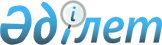 Мәслихаттың кейбір шешімдерінің күші жойылды деп тану туралыҚостанай облысы Қостанай ауданы мәслихатының 2018 жылғы 14 ақпандағы № 220 шешімі. Қостанай облысының Әділет департаментінде 2018 жылғы 26 ақпанда № 7545 болып тіркелді
      "Құқықтық актілер туралы" 2016 жылғы 6 сәуірдегі Қазақстан Республикасы Заңының 27-бабына сәйкес Қостанай аудандық мәслихаты ШЕШІМ ҚАБЫЛДАДЫ:
      1. Осы шешімнің қосымшасына сәйкес мәслихаттың кейбір шешімдерінің күші жойылды деп танылсын.
      2. Осы шешім алғашқы ресми жарияланған күнінен кейін күнтізбелік он күн өткен соң қолданысқа енгізіледі.
      "КЕЛІСІЛДІ"
      "Қазақстан Республикасы Қаржы
      министрлігінің Мемлекеттік кірістер
      комитеті Қостанай облысы бойынша
      Мемлекеттік кірістер департаментінің
      Қостанай ауданы бойынша
      Мемлекеттік кірістер басқармасы"
      республикалық мемлекеттік
      мекемесінің басшысы
      _____________________ Ж. Бисекеев
      14 ақпан 2018 жыл
      "КЕЛIСIЛДI"
      Қостанай ауданы әкімдігінің
      "Жер қатынастары бөлімі"
      мемлекеттік мекемесінің басшысы
      _________________ М. Темирбаев
      14 ақпан 2018 жыл
      "КЕЛІСІЛДІ"
      Қостанай ауданы әкімдігінің
      "Экономика және қаржы бөлімі"
      мемлекеттік мекемесінің басшысы
      ________________ З. Кенжегарина
      14 ақпан 2018 жыл Мәслихаттың күші жойылған кейбір шешімдерінің тізбесі
      1. Мәслихаттың 2009 жылғы 22 шілдедегі № 196 "Тіркелінген салықтың бірыңғай мөлшерлемесін белгілеу туралы" шешімі (Нормативтік құқықтық актілерді мемлекеттік тіркеу тізілімінде № 9-14-110 тіркелген, 2009 жылғы 7 тамызда "Көзқарас-Взгляд" газетінде жарияланған).
      2. Мәслихаттың 2016 жылғы 5 желтоқсандағы № 67 "Мәслихаттың 2009 жылғы 22 шілдедегі № 196 "Тіркелінген салықтың бірыңғай ставкасын белгілеу туралы" шешіміне өзгерістер енгізу туралы" шешімі (Нормативтік құқықтық актілерді мемлекеттік тіркеу тізілімінде № 6762 тіркелген, 2016 жылғы 30 желтоқсанда "Әділет" ақпараттық-құқықтық жүйесінде жарияланған).
      3. Мәслихаттың 2016 жылғы 1 сәуірдегі № 18 "Жер салығының базалық мөлшерлемелерін 50 пайызға жоғарылату туралы" шешімі (Нормативтік құқықтық актілерді мемлекеттік тіркеу тізілімінде № 6345 тіркелген, 2016 жылғы 19 мамырда "Арна" газетінде жарияланған).
      4. Мәслихаттың 2017 жылғы 23 маусымдағы № 147 "Мәслихаттың 2016 жылғы 1 сәуірдегі № 18 "Жер салығының базалық мөлшерлемелерін 50 пайызға жоғарылату туралы" шешіміне өзгеріс енгізу туралы" шешімі (Нормативтік құқықтық актілерді мемлекеттік тіркеу тізілімінде № 7136 тіркелген, 2017 жылғы 2 тамызда Қазақстан Республикасы нормативтік құқықтық актілерінің эталондық бақылау банкінде жарияланған).
					© 2012. Қазақстан Республикасы Әділет министрлігінің «Қазақстан Республикасының Заңнама және құқықтық ақпарат институты» ШЖҚ РМК
				
      Қостанай аудандық мәслихатының
кезектен тыс сессиясының төрағасы

С. Байгабулов

      Қостанай аудандық мәслихатының хатшысы

Б. Копжасаров
Мәслихаттың
2018 жылғы 14 ақпандағы
№ 220 шешіміне
қосымша